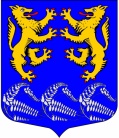 МУНИЦИПАЛЬНОЕ ОБРАЗОВАНИЕ«ЛЕСКОЛОВСКОЕ СЕЛЬСКОЕ ПОСЕЛЕНИЕ»ВСЕВОЛОЖСКОГО МУНИЦИПАЛЬНОГО РАЙОНАЛЕНИНГРАДСКОЙ ОБЛАСТИСОВЕТ ДЕПУТАТОВ                                                                 РЕШЕНИЕ28.02.2018 г									        №11 Д. Верхние Осельки       В целях обеспечения единства правового пространства Российской Федерации на территории  Всеволожского муниципального района Ленинградской области и в соответствии с  Соглашением о взаимодействии в правотворческой деятельности совет депутатов принял РЕШЕНИЕ: Утвердить прилагаемое Положение о порядке предоставления в прокуратуру Всеволожского района принятых нормативных правовых актов совета депутатов и их проектов для осуществления правовой ревизии согласно Приложению.2. Опубликовать настоящее решение в газете «Лесколовские вести» и разместить на сайте муниципального образования в сети Интернет. 3. Решение вступает в силу после его официального опубликования.   4. Контроль за исполнением настоящего решения оставляю за собой.Глава муниципального образования                                           А.Л. Михеев         Приложение                                                                                                                                                     к решению совета депутатов                                                                                      МО «Лесколовское сельское поселение»                                                                                                     от  «28» февраля 2018 г. №11                                                    ПОЛОЖЕНИЕ о порядке предоставления в прокуратуру Всеволожского района принятых  нормативных правовых актов совета депутатов и их                                                                                                                                       проектов для осуществления правовой ревизии                                       1.  Общее положение1.1. Настоящее Положение определяет порядок предоставления в прокуратуру  Всеволожского района советом депутатов МО «Лесколовское сельское поселение» принятых нормативных правовых актов и их проектов  в целях взаимодействия в правотворческой деятельности и обеспечения единства правового пространства.            2. Порядок предоставления в прокуратуру Всеволожского района принятых нормативных правовых актов совета депутатов и их проектов для осуществления правовой ревизии2.1. Совет депутатов  МО «Лесколовское сельское поселение» в течение 5 (пяти) рабочих дней со дня подписания нормативного правового акта направляет в прокуратуру  Всеволожского района все нормативные правовые акты, принятые по вопросам, касающимся: 1) прав, свобод и обязанностей человека и гражданина; 2) муниципальной собственности и муниципальной службы, бюджетного, налогового, лесного, водного, земельного, градостроительного, природоохранного законодательства, законодательства о лицензировании; 3) социальных гарантий лицам, замещающим (замещавшим) муниципальные должности, должности муниципальной службы. 2.2. Проекты нормативных правовых актов, касающиеся вопросов указанных в пункте 2.1, направляются в прокуратуру в срок не менее чем за 5 рабочих дней до даты их принятия. 2.3. Нормативные правовые акты и проекты нормативных правовых актов предоставляются  в прокуратуру  на бумажном носителе за подписью уполномоченного лица. Дополнительно нормативные правовые акты и проекты нормативных правовых актов направляются в форме электронного документа.В случае поступления из прокуратуры отрицательного заключения на проект НПА, проект дорабатывается в соответствии с заключением прокурора, приводится в соответствие с действующим законодательством и повторно направляется в прокуратуру для антикоррупционной и правовой экспертизы.2.4. Глава муниципального образования своим распоряжением назначает  должностное лицо, ответственное за предоставление в прокуратуру нормативных правовых актов (проектов нормативных правовых актов) советом депутатов в установленные настоящим порядком сроки.2.5. На ответственное лицо возлагается обязанность по ведению учета всех направленных в прокуратуру нормативных правовых актов, проектов нормативных правовых актов. С этой целью ответственным лицом ведутся соответствующие реестры, где отражаются поступившие из прокуратуры требования прокурора об изменении нормативного правового акта или приведения проекта нормативного правового акта в соответствие с действующим законодательством.    3.Порядок рассмотрения поступившего требования прокурора об изменении нормативного правового акта  3.1.При поступлении из прокуратуры Всеволожского района требования прокурора об изменении нормативного правового акта ответственное лицо совета депутатов в течение дня, следующего за днем поступления требования прокурора, сообщает об этом главе муниципального образования, подготавливает все соответствующие документы для рассмотрения требования прокурора на ближайшем заседании совета депутатов МО «Лесколовское сельское поселение» и заблаговременно направляет извещение прокурору Всеволожского района о дате и месте заседания совета депутатов, на котором будет рассматриваться требование прокурора.Об утверждении Положения о порядке предоставления в прокуратуру Всеволожского района принятых нормативных правовых актов совета депутатов и их проектов для осуществления правовой ревизии